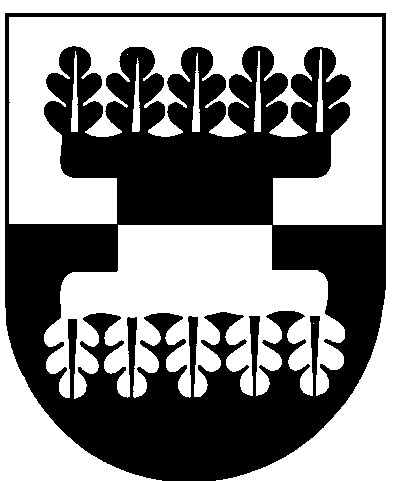 Šilalės rajono savivaldybės administracijOSDIREKTORIUSĮsakymasDĖL ŠILALĖS RAJONO SAVIVALDYBĖS ADMINISTRACIJOS DIREKTORIAUS 2021 M. SAUSIO 21 D. ĮSAKYMO NR. DĮT-3 (5.19 e) „DĖL VIEŠŲJŲ PIRKIMŲ ORGANIZATORIŲ IR INICIATORIŲ SKYRIMO“ PAKEITIMO2023 m. kovo 29 d. Nr. DĮT-12 (5.19 E)ŠilalėVadovaudamasis Lietuvos Respublikos vietos savivaldos įstatymo 18 straipsnio 1 dalimi:P a k e i č i u  Šilalės rajono savivaldybės administracijos direktoriaus 2021 m. sausio 21 d. įsakymą Nr. DĮT-3 (5.19 E) „Dėl viešųjų pirkimų organizatorių ir iniciatorių skyrimo“: Papildau 1.5 papunkčiu:„1.5. Ligitą Mačiukaitę, Teisės, personalo ir civilinės metrikacijos skyriaus vyriausiąją specialistę“;1.2. Papildau 2.58 papunkčiu:„2.58. Ligitą Mačiukaitę, Teisės, personalo ir civilinės metrikacijos skyriaus vyriausiąją specialistę“.2. P a v e d u paskelbti šį įsakymą Šilalės rajono savivaldybės interneto svetainėje www.silale.lt.Šis įsakymas gali būti skundžiamas Lietuvos Respublikos administracinių bylų teisenos įstatymo nustatyta tvarka Lietuvos administracinių ginčų komisijos Klaipėdos apygardos skyriui       (H. Manto g. 37, 92236 Klaipėda) arba Regionų apygardos administracinio teismo Klaipėdos rūmams (Galinio Pylimo g. 9, 91230 Klaipėda) per vieną mėnesį nuo šio įsakymo paskelbimo arba įteikimo suinteresuotam asmeniui dienos.Administracijos direktorius                 Gedeminas Sungaila                       